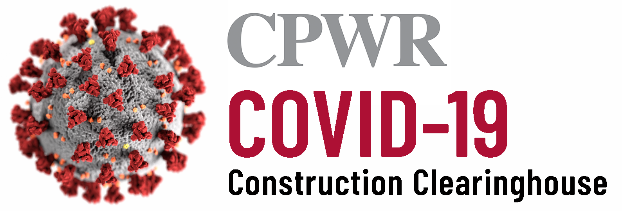 Examples of Construction Stakeholders Reducing the Risk of COVID-19 Spread Please use the following form to submit examples to covid19@cpwr.com of ways that you or your company are implementing risk reduction measures to prevent the spread of COVID-19 on  your job sites and offices.  Submissions will be considered for posting on the COVID-19 Clearinghouse for the Construction Industry under the category “Safety in Action”.If you have trouble submitting your form and attachments, please email covid19@cpwr.com and we’ll arrange an alternative way to receive your materials.The COVID-19 Risk the Solution Addresses (e.g., preventing airborne exposure or droplets, preventing contact from the virus on surfaces)Description of Solution (risk reduction measure) – please describe what it is, the materials needed to implement the solution, how it is used, if it commercially available or can be fabricated.  If it can be fabricated, please describe the materials and instructions to ‘do it yourself’.Photos or images – Do you have photos and/or images that you have permission to share and can give CPWR permission to post.YesNoIf yes, please attach the photos and/or images when you submit this form.Please complete the following to give CPWR permission to post the information in this form and any images/photos included by signing below:Name:________________________________________________________________________Company/Organization:___________________________________________________________Date: ________________________________________Contact information (email and/or phone number): ____________________________________